Общие сведенияНастоящее Техническое задание разработано в соответствии с Приказом ФСТЭК №21 от 18.02.2013, Постановлением Правительства Российской Федерации от 1 ноября 2012 г. № 1119 а так же с учётом ГОСТ 34.602 – 89 и является, согласно ГОСТ 34.602-89, основным документом, определяющим требования и порядок создания, развития, модернизации, сопровождения Системы защиты информации информационной системы персональных данных «наименование системы». Совместно со специалистами сторонней организации «наименование организации», проводятся все работы от разработки до ввода данной системы в действие (приема-сдачи в промышленную эксплуатацию).*Результатом создания Системы защиты информации информационной системы персональных данных «наименование системы» должна стать полностью работоспособная автоматизированная Система защиты персональных данных информационной системы персональных данных, соответствующая требованиям настоящего технического задания.Согласно ГОСТ 34.602-89 изменения к техническому заданию (ТЗ) на создание системы защиты оформляют дополнением или подписанным заказчиком и разработчиком протоколом. Дополнение или указанный протокол являются неотъемлемой частью технического задания на Систему защиты информации информационной системы персональных данных «наименование системы».1.1 Полное наименование системыПолное наименование системы – «Системы защиты информации информационной системы персональных данных «полное наименование ИСПДн, указывается без сокращений».Сокращенное наименование системы – СЗИ ИСПДн «сокращенное наименование ИСПДн»1.2 Наименование реквизитов разработчика и заказчика СЗИ ИСПДн. В этом пункте указываются реквизиты сторон, заказчика и исполнителя1.3 Перечень документов, на основании которых создаётся СЗИ ИСПДн.Для формирования требований были использованы документы разработанные на предыдущих этапах создания СЗИ ИСПДн, которые приведены в таблице 1.Таблица 1. Документы, разработанные на предыдущих этапах создания СЗИ ИСПДн «наименование системы»Основные руководящие (РД) и нормативно – технические документы (НТД) приведены в таблице 2.Таблица 2. Перечень основных руководящих и нормативно технических документов.Плановые сроки начала и окончания работ по созданию системы защиты информации «указать плановые сроки»2. Назначение и цели создания системы2.1 Назначение системы защиты.СЗИ ИСПДн «наименование системы» предназначена для…… описать для чего предназначена система.2.1 Цели создания системы защитыЦелями создания системы защиты ИСПД является:Указать цели создания системы защиты.СЗИ ИСПДн «наименование системы» предполагается использовать в информационной системе персональных данных «наименование системы» наименование органа власти или местного самоуправления.Критерием оценки достижения целей создания системы является снижение величины наносимого ущерба вследствие реализации угроз безопасности, путём применения технических, организационных мер, надлежащее выполнение требований безопасности, предусмотренных нормативно-методическими документами для ИСПД с заданными параметрами.2.2 Краткая характеристика информационной системы, структура. Описать характеристику системы, что из себя представляет. Где находятся технические средства ИСПДН за пределами РФ и в пределах РФ.2.3 Размещение СЗИ ИСПДн «наименование системы». СЗИ ИСПДн расположен по адресу: указать фактический адрес установки системы, рабочего места.2.4 Охрана и пропускной режим. Как осуществляется пропускной режим на объект где установлена ИСПДн. «есть ли охрана, установлена ли сигнализация, решетки на окнах, железная дверь, ведется ли опечатывание и.т.д.»2.5 Контролируемая зона. Контролируемая зона представлена в виде периметра стен помещения «номер помещения, если нет номера, то указываем его название» в котором находится СЗИ ИСПДн «наименование системы». 2.6 Схема информационного взаимодействия объектов ИСПДн «наименование системы».Пример. Рисунок 1. Схема информационного взаимодействия объектов распределенной ИСПД «наименование системы» 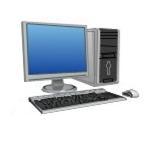 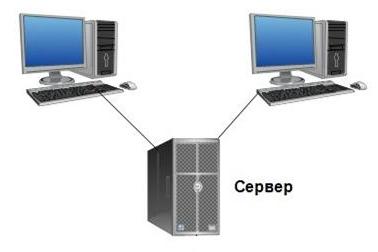 Пример. Рисунок 2. Схема информационного взаимодействия объектов локальной ИСПД «наименование системы» 2.7. Уровень защищенности персональных данных в ИСПДн «наименование системы»Комиссией по определению уровня защищенности персональных данных в ИСПД «наименование системы» установлен уровень защищенности персональных данных ____ указать номер уровня защищенности из акта определения УЗ. 2.8. Частная модель угроз безопасности персональных данных в ИСПДн «наименование системы»Вставить перечень актуальных угроз безопасности персональных данных в ИСПДн «наименование системы»3 Требования к системе защиты информации информационной системы персональных данных «наименование системы»3.2 Требования к функциям (задачам), выполняемым системой.Для ИСПДн относящихся к классу «иные» необходимо применять приказ ФСТЭК России от 18 февраля 2013 года №21 «Об утверждении Состав и содержания организационных и технических мер по обеспечению безопасности персональных данных при их обработке в информационных системах персональных данных». Выбор мер по обеспечению безопасности персональных данных, подлежащих реализации в информационной системе в рамках системы защиты персональных данных, включает:- определение базового набора мер по обеспечению безопасности персональных данных для установленного уровня защищенности персональных данных в соответствии с базовыми наборами мер по обеспечению безопасности персональных данных, приведенными в таблице 3;- адаптацию базового набора мер по обеспечению безопасности персональных данных с учетом структурно-функциональных характеристик информационной системы, информационных технологий, особенностей функционирования информационной системы (в том числе исключение из базового набора мер, непосредственно связанных с информационными технологиями, не используемыми в информационной системе, или структурно-функциональными характеристиками, не свойственными информационной системе);Для обеспечения 3 уровня защищенности персональных данных применяются:средства вычислительной техники не ниже 5 класса;системы обнаружения вторжений и средства антивирусной защиты не ниже 4 класса защиты в случае актуальности угроз 2-го типа или взаимодействия информационной системы с информационно-телекоммуникационными сетями международного информационного обмена и системы обнаружения вторжений и средства антивирусной защиты не ниже 5 класса защиты в случае актуальности угроз 3-го типа и отсутствия взаимодействия информационной системы с информационно-телекоммуникационными сетями международного информационного обмена;межсетевые экраны не ниже 3 класса в случае актуальности угроз 2-го типа или взаимодействия информационной системы с информационно-телекоммуникационными сетями международного информационного обмена и межсетевые экраны не ниже 4 класса в случае актуальности угроз 3-го типа и отсутствия взаимодействия информационной системы с информационно-телекоммуникационными сетями международного информационного обмена;Для обеспечения 4 уровня защищенности персональных данных применяются:средства вычислительной техники не ниже 6 класса;системы обнаружения вторжений и средства антивирусной защиты не ниже 5 класса;межсетевые экраны 5 класса.Таблица 3. Состав и содержание мер по обеспечению безопасности персональных данных, необходимых для обеспечения каждого из уровнейзащищенности персональных данных. (Приложение к Приказу ФСТЭКот 18 февраля 2013 г. № 21 «об  утверждении состава и содержанияорганизационных и технических мер по обеспечению безопасности персональных данных при их обработке в информационных системах персональных данных».Таблица 3.1 Перечень мер защиты информации для СЗ ИСПД4. Требования к средствам защиты.Средства защиты информации должны удовлетворять следующим требованиям:- средства антивирусной защиты  – «…………»;- средства защиты от несанкционированного доступа  – «……………»;- средства безопасного межсетевого взаимодействия, средства криптографической защиты каналов передачи данных – «……………………..».Средства защиты информации, применяемые для защиты персональных данных, должны проходить процедуру оценки соответствия. Средства защиты информации должны иметь действующие сертификаты соответствия ФСТЭК России и (или) ФСБ России.4.1 Требования по электрической и пожарной безопасностиТехнические средства, применяемые для реализации приведённых выше требований должны соответствовать нормам по электрической и пожарной безопасности, принятым на предприятии заказчика.Все внешние элементы технических средств системы, находящиеся под напряжением, должны иметь защиту от случайного прикосновения, а сами технические средства иметь зануление или защитное заземление в соответствии с ГОСТ 12.1.030-81 и ПУЭ. Общие требования пожарной безопасности должны соответствовать нормам на бытовое электрооборудование.4.2 Требования по эксплуатации и техническому обслуживаниюДля нормальной эксплуатации разрабатываемой системы должно быть обеспечено бесперебойное питание ПЭВМ. При эксплуатации система должна быть обеспечена соответствующая стандартам хранения носителей и эксплуатации ПЭВМ температура и влажность воздуха. Размещение помещений и их оборудование должны исключать возможность бесконтрольного проникновения в них посторонних лиц и обеспечивать сохранность находящихся в этих помещениях конфиденциальных документов и технических средств. Размещение оборудования, технических средств должно соответствовать требованиям техники безопасности, санитарным нормам и требованиям пожарной безопасности. Все пользователи системы должны соблюдать правила эксплуатации электронной вычислительной техники. Периодическое техническое обслуживание используемых технических средств должно проводиться в соответствии с требованиями технической документации изготовителей, но не реже одного раза в год.Квалификация персонала и его подготовка должны соответствовать технической документации.4.3 Требования к патентной чистотеПо всем техническим и программным средствам, применяемым в системе, должны соблюдаться условия лицензионных соглашений и обеспечиваться патентная чистота на территории Российской Федерации. Патентная чистота – это юридическое свойство объекта, заключающиеся в том, что он может быть свободно использован в Российской Федерации без опасности нарушения действующих на ее территории патентов исключительного права, принадлежащего третьим лицам (права промышленной собственности).4.4 Требования к эргономике и технической эстетикеВзаимодействие пользователей с прикладным программным обеспечением, входящим в состав системы должно осуществляться посредством визуального графического интерфейса (GUI). Интерфейс системы должен быть понятным и удобным, не должен быть перегружен графическими элементами и должен обеспечивать быстрое отображение экранных форм. Навигационные элементы должны быть выполнены в удобной для пользователя форме. Средства редактирования информации должны удовлетворять принятым соглашениям в части использования функциональных клавиш, режимов работы, поиска, использования оконной системы. Ввод-вывод данных системы, прием управляющих команд и отображение результатов их исполнения должны выполняться в интерактивном режиме. Интерфейс должен соответствовать современным эргономическим требованиям и обеспечивать удобный доступ к основным функциям и операциям системы. Интерфейс должен быть рассчитан на преимущественное использование манипулятора типа «мышь», то есть управление системой должно осуществляться с помощью набора экранных меню, кнопок, значков и т. п. элементов. Клавиатурный режим ввода должен используется главным образом при заполнении и/или редактировании текстовых и числовых полей экранных форм. Все надписи экранных форм, а также сообщения, выдаваемые пользователю (кроме системных сообщений) должны быть на русском языке. 4.5 Требования к составу и содержанию работ по созданию системы защиты информации персональных данных.Этапы работы по созданию АСЗИ отражены в таблице 4.Таблица 4.4.6 Требования к разработчику системы защитыПривлекаемый на договорной основе разработчик (юридическое лицо или индивидуальный предприниматель) должен иметь лицензию(ии) на деятельность по технической защите конфиденциальной информации и деятельность на техническое обслуживание шифровальных (криптографических) средств в соответствии с законодательством РФ.5. Порядок контроля и приёмки системы5.1 Порядок проведения приёмкиИспытания СЗИ ИСПДн проводятся на объекте заказчика; Испытания могут проводиться с целью проверки как отдельной подсистемы или функционального модуля, так и на СЗИ ИСПДн в целом. На основании решения о приемке осуществляется подписание комиссией акта приемки; Опытная эксплуатация системы защиты ИСПД выполняется на развернутом и настроенном рабочем месте, на котором потом будет осуществляться дальнейшая промышленная эксплуатация.6. Перечень средств защиты информации СЗИ ИСПДн «наименование системы».Лист регистрации измененийНаименование органа исполнительной власти (или органа местного самоуправления)Наименование органа исполнительной власти (или органа местного самоуправления)СОГЛАСОВАНОМинистр области – 
председатель комитета
по информатизации области ________________ Л.Ю. Кузнецова________________ 2015 годаУТВЕРЖДАЮНаименование органа власти _________________ А.А. Иванов ______________ 2015 годаСистема защиты информации информационной системы персональных данных «Наименование ИСПДн» наименование органа властиСистема защиты информации информационной системы персональных данных «Наименование ИСПДн» наименование органа властиТЕХНИЧЕСКОЕ ЗАДАНИЕ СОГЛАСОВАНО	РАЗРАБОТАЛ Начальник отдела 						………………информационных систем 	………………управления информационных	……………….технологий комитета	……………….по информатизации области	……………….________________ И.В. Носов  	              _______________ А.А. Иванов________________ 2015 года                         ________________ 2015 годаТЕХНИЧЕСКОЕ ЗАДАНИЕ СОГЛАСОВАНО	РАЗРАБОТАЛ Начальник отдела 						………………информационных систем 	………………управления информационных	……………….технологий комитета	……………….по информатизации области	……………….________________ И.В. Носов  	              _______________ А.А. Иванов________________ 2015 года                         ________________ 2015 года№ п/пНаименование документа1 Частная модель угроз безопасности информации для автоматизированного рабочего места информационной системы персональных данных «наименование системы» наименование органа власти, «органа местного самоуправления»2 Акт классификации СЗИ ИСПДн «наименование системы» 3Акт определения уровня защищенности персональных данных СЗИ ИСПДн «наименование системы»№ п/п Наименование документа 1 ГОСТ 34.003-90 Автоматизированные системы. Термины и определения 2 ГОСТ 34.602-89 Техническое задание на создание автоматизированной системы 3 ГОСТ 34.603-92 Виды испытаний автоматизированных систем 4 ГОСТ 34.601-90 Автоматизированные системы. Стадии создания 5 ГОСТ 34.201-89 Виды, комплектность и обозначения документов при создании автоматизированных систем 6 РД 50-34.698-90 Автоматизированные системы. Требования к содержанию документов 7 ГОСТ 19.505-79 Руководство оператора. Требования к содержанию и оформлению 8 ГОСТ 19.503-79 Руководство системного программиста. Требования к содержанию и оформлению 9Требования ФСБ «Типовые требования по организации и обеспечению функционирования шифровальных (криптографических) средств, предназначенных для защиты информации, не содержащей сведений, составляющих государственную тайну в случае их использования для обеспечения безопасности персональных данных при их обработке в информационных системах персональных данных»10Состав и содержания организационных и технических мер по обеспечению безопасности персональных данных при их обработке в информационных системах персональных данных (утверждены приказом ФСТЭК России от 18 февраля 2013 г. № 21)11Требования к защите персональных данных при их обработке в информационных системах персональных данных (утверждены постановлением Правительства Российской Федерации от 1 ноября 2012 г. № 1119)Условное  
обозначение и номер меры    Содержание мер по обеспечению безопасности персональных данных                 Уровни защищенности 
персональных данных (УЗ)Уровни защищенности 
персональных данных (УЗ)Уровни защищенности 
персональных данных (УЗ)Уровни защищенности 
персональных данных (УЗ)Условное  
обозначение и номер меры    Содержание мер по обеспечению безопасности персональных данных                  4    3   2   1  Условное обозначение и номер мерыМеры защиты информации в информационных системахБазовый набор требований к уровню  защищённости (номер УЗ)Адаптированный базовый набор мерЭтапСодержание работ*Результаты работ1Разработка документов технического проекта.На основании технического задания должен быть разработан технический проект, в котором будут подробно изложены этапы создания СЗИ ИСПДн, состав закупаемых средств защиты, очерёдность их установки и проверки их функционирования, состав и компетенции обслуживающего СЗИ персонала.Документы технического проекта СЗИ ИСПДн2Согласование технического проекта.Разработанный технический проект отправляется на ознакомление и согласование заказчику. В ходе этого этапа могут быть внесены дополнения и изменения в проект, если это потребуется. Итогом согласования проекта является подписание его сторонами.3Закупка средств защиты информации, указанных в техническом проекте.На этом этапе производится закупка средств защиты информации, предусмотренных техническим проектом; Средства защиты должны быть закуплены в полном объёме.Доставка на объект заказчика закупленных средств защиты информации.4Установка и настройка параметров закупленных средств защиты информации.Закупленные средства защиты должны быть установлены на объекте заказчика и соответствующим образом настроены для выполнения своих функций. Настройка должна производиться специалистами, имеющими соответствующую квалификацию.Распаковка, монтаж, подключение и настройка параметров средств защиты на объекте заказчика.5Проведение испытаний созданной системы защиты информацииАкт ввода в опытную эксплуатацию.6Составление документации на автоматизированную систему защиты информации, необходимой нормативно-распорядительной документации на объекте информатизацииТехнический паспорт на созданную автоматизированную систему защиты информации. Инструкция администратора систем, инструкция пользователя системы.7Аттестация СЗИ ИСПДн «наименование системы»Программа и методика аттестационных испытанийПротокол аттестационных испытанийЗаключение по результатам аттестационных испытанийАттестат соответствия7Ввод системы в эксплуатациюАкт ввода системы в промышленную эксплуатацию.Наименование средств защиты информацииКоличество Срок действия сертификата ФСБ России (ФСТЭК России)Изм.Номера листов (страниц)Номера листов (страниц)Номера листов (страниц)Номера листов (страниц)Всего листов (страниц) в документе№ докум.Вход. № сопровод. докум и датаДоп.Дата.Изм.Изменённых ЗаменённыхНовыхАннулированныхВсего листов (страниц) в документе№ докум.Вход. № сопровод. докум и датаДоп.Дата.